Low Wood HallNether Wasdale1 course – £14.952 courses – £18.953 courses - £21.95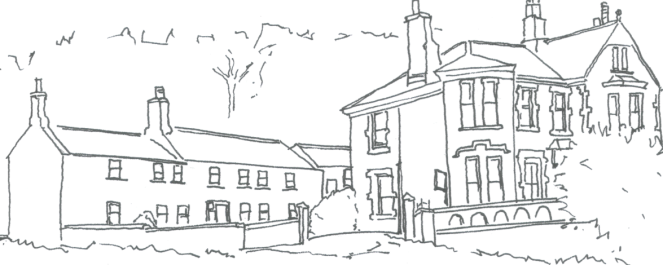 StartersLeek & Potato Soup Roll and butterGreek SaladTomatoes, peppers, feta cheeseCreamy Garlic MushroomsCrusty bread rollChicken, Prune & Leek TerrineWith picalillyMain CoursesPanfried Chicken BreastServed with wild mushroom sauce and crushed new potatoesCumberland SausageMash, gravy and red onion marmaladeGrilled CodCrushed new potatoes and white wine & parsley sauceBraised Ox CheekMash and red wine jusRoasted Vegetable TagineServed with cous cousDessertsSee board for selection of dessertsCoffees & teas from £2.00